Formulaire à remplir pour vente d’immeuble 2022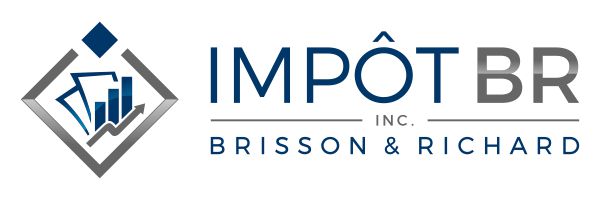 InformationsInformationsAdresseVilleCode postalProvinceAnnée d’acquisition Année de dispositionDescriptionMontantProduit de disposition (prix de vente)Prix de base rajustéPrix de base rajustéPrix payéFrais de notaire pour acquisitionDroits de mutationEntretien et réparation (travaux majeurs/capitalisables)Dépenses engagées ou effectuées au moment de la dispositionDépenses engagées ou effectuées au moment de la dispositionFrais de courtageAutres : Autres : 